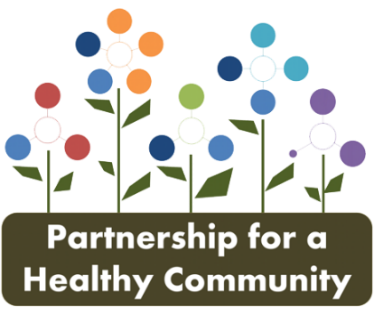 AGENDAHealth Department Conference Lines:*use the conference call number for the corresponding host site for each meetingPCCHD number 866-588-5540, Code 556-971-0901TCHD number 309-670-0444 conf ID: 527727 PIN: 730221WCHD number 605-468-8004, Code 658044#Dates & Locations for 2020 Meetings (Page 2)Note: If you have suggestions for additional meeting spaces, or places to tour/meet during 2020 that will be beneficial to this committee, please provide this suggestion to Holly at hbill@hulthealthy.org Website Access & Discussion Board Utilizationwww.healthyhoi.orgAll current members should be able to login to the website. Click on the icon in the top right corner and enter your email address and password. Join the discussion boards that you are interested in. If you have questions, please email Hillary Aggertt at haggertt@woodford-county.org. Review approved CHIP documents (see handouts)Systems of Care Presentation (Michele Carmichael, Peoria Regional Office of Education)Action Teams Breakout: Review goals & objectives for your breakout section; determine next steps for your group; discuss communication processes (use the new discussion boards if this helps); additional meeting dates; etc.HealthcareEducation & TrainingsCriminal Justice & Harm ReductionMember AnnouncementsNext Meeting Date: February 24, 2020 - Woodford County Health Department2020 Meeting Dates2020-2022 Mental Health is combined with Substance Use at this time. The meeting dates and locations are listed below and subject to change. Anyone with an interest and/or expertise in the priority area is welcome and encouraged to attend these meetings. For more information, please reach out to committee chairs listed. Meetings are scheduled for the last Monday of the month from 9:00 AM - 10:30 AM, rotating at each of the three health departments in the following order: Peoria City/County Health Department, Tazewell County Health Department, and Woodford County Health Department.  November 25, 2019 - Peoria City/County Health DepartmentDecember 30, 2020 - NO MEETING - HOLIDAY BREAKJanuary 27, 2020 - Tazewell County Health DepartmentFebruary 24, 2020 - Woodford County Health DepartmentMarch 30, 2020 - Peoria City/County Health DepartmentApril 27, 2020 - Tazewell County Health DepartmentMay 25, 2020 - NO MEETING - MEMORIAL DAY HOLIDAYJune 29, 2020 - Peoria City/County Health DepartmentJuly 27, 2020 - Tazewell County Health DepartmentAugust 31, 2020 - Woodford County Health DepartmentSeptember 28, 2020 - Peoria City/County Health DepartmentOctober 26, 2020 - Tazewell County Health DepartmentNovember 30, 2020 - Woodford County Health DepartmentDecember 28, 2020 - NO MEETING - HOLIDAY BREAK